Примерные учебные задания для дистанционного обучения в МБУДО «ДХШ №2»1 КЛАССТема: Филимоновские игрушкиЦель задания: Познакомиться с филимоновской игрушкой,  как  видом народного декоративно – прикладного искусства. Учебные задачи: Освоить способы лепки на основе геометрических тел.Материалы: Глина, стеки, доска для лепки, губка, тряпочка, емкость для воды.Посмотреть обучающее видео по ссылке:https://youtu.be/gTkiiL7NTvkФотографии выполненных работ переслать в WhatsApp, Viber(по согласованию с преподавателем).Пример работы: 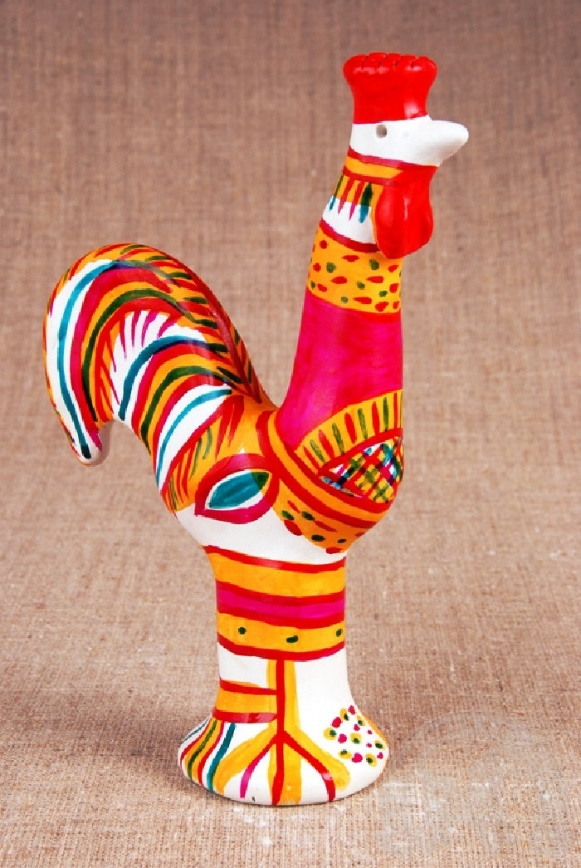 